Р А С П О Р Я Ж Е Н И Еот  07.02.2017    № 197-рг. МайкопО результатах конкурса по формированию резерва управленческих кадров в Администрации муниципального образования «Город Майкоп»В соответствии со статьей 33 Федерального закона от 02.03.2007              № 25-ФЗ «О муниципальной службе в Российской Федерации», статьей 29 Закона Республики Адыгея от 08.04.2008 № 166 «О муниципальной службе в Республике Адыгея», Порядком формирования резерва управленческих кадров в муниципальном образовании «Город Майкоп», утвержденным постановлением Главы муниципального образования Город Майкоп» от 05.02.2009 № 56:1.На основании протокола от 27.01.2017 №1 заседания Аттестационной (конкурсной) комиссии (далее–комиссия) по формированию и подготовке резерва управленческих кадров в муниципальном образовании «Город Майкоп» зачислить в резерв управленческих кадров Администрации муниципального образования «Город Майкоп» на замещение должности муниципальной службы начальника отдела аренды и продажи земельных участков Комитета по управлению имуществом (старшая группа должностей):Коваленко Юлию Сергеевну.2. На основании протокола от 27.01.2017 №2 заседания комиссии по формированию и подготовке резерва управленческих кадров в муниципальном образовании «Город Майкоп» зачислить в резерв управленческих кадров Администрации муниципального образования «Город Майкоп» на замещение должности муниципальной службы ведущего специалиста общего отдела Управления делами (старшая группа должностей):Хабиеву Зарему КаплановнуФедорову Маргариту ЕвгеньевнуГриза Дениса ВасильевичаПархоменко Ирину Александровну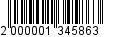 Бригидину Екатерину Александровну.3. На основании протокола от 27.01.2017 № 3 заседания комиссии по формированию и подготовке резерва управленческих кадров в муниципальном образовании «Город Майкоп» зачислить в резерв управленческих кадров Администрации муниципального образования «Город Майкоп» на замещение должности муниципальной службы руководителя Отдела по делам молодежи (ведущая группа должностей):Билемготова Адама Исмаиловича.4. Информацию об итогах проведенных конкурсов по формированию резерва управленческих кадров в муниципальном образовании «Город Майкоп» опубликовать в газете «Майкопские новости» и разместить на официальном сайте Администрации муниципального образования «Город Майкоп» (раздел «Кадровая служба – Кадровый резерв»).5. Распоряжение «О результатах конкурса по формированию резерва управленческих кадров в муниципальном образовании «Город Майкоп» вступает в силу со дня его подписания.Глава муниципального образования «Город Майкоп»                                                                           А.В. НаролинАдминистрация муниципального 
образования «Город Майкоп»Республики Адыгея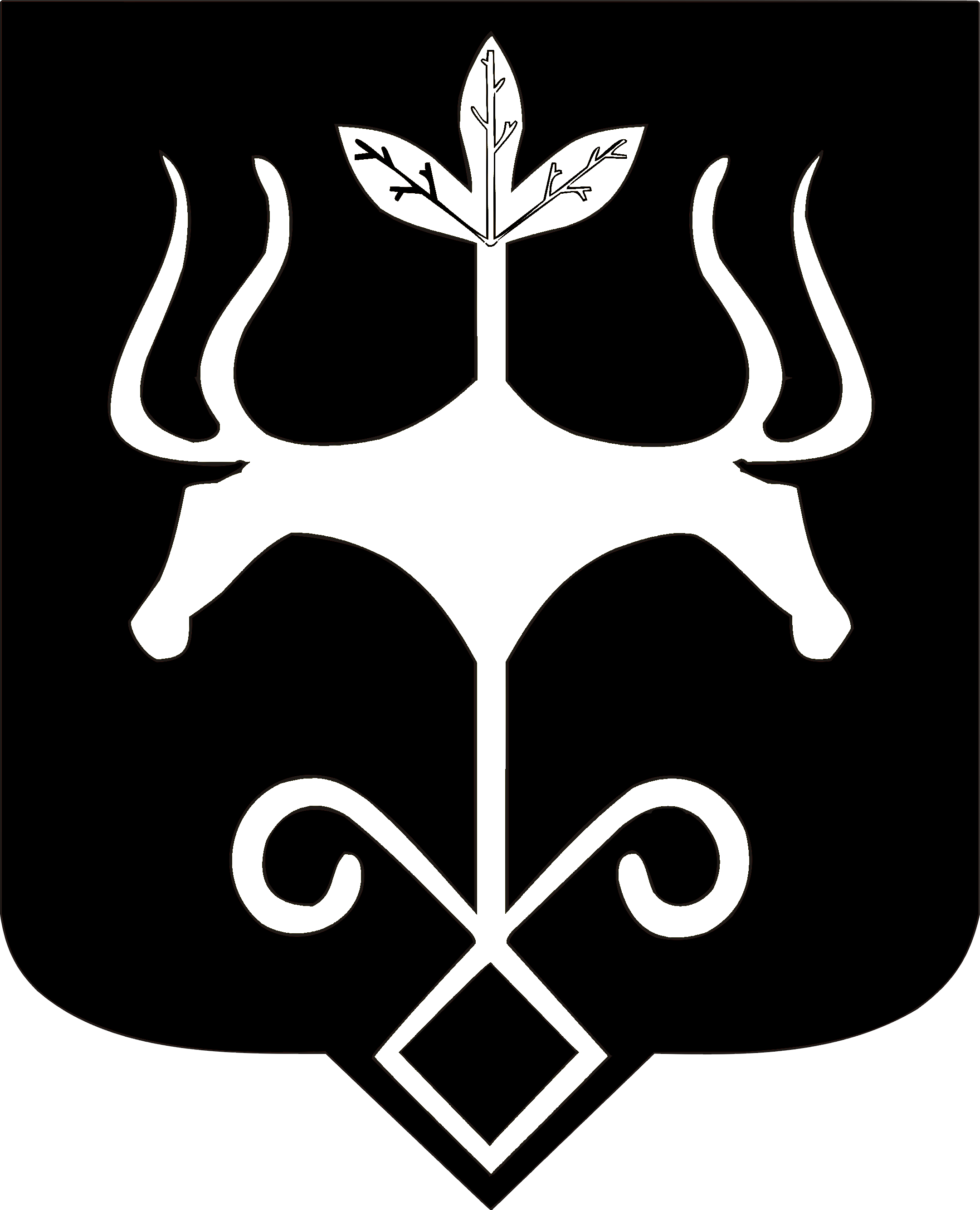 Адыгэ Республикэммуниципальнэ образованиеу
«Къалэу Мыекъуапэ» и Администрацие